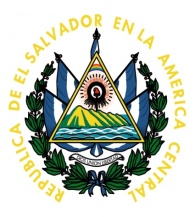 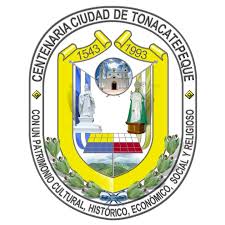 REF. 0037UAIP2018 UNIDAD DE ACCESO A LA INFORMACION PUBLICA, ALCALDIA MUNICIPAL DE TONACATEPEQUE, a las once horas y Veinte  minutos del día 15 de marzo  del año 2018CONSIDERANDO:Que en fecha 22 de febrero  del dos mil dieciocho, El Señor _________________________  , solicitó información relativa a: DOCUMENTACION COMPLETA Y FOLIADA  Y CERTIFICADA DE SU EXPEDIENTE LABORAL.Que la información solicitada por la ciudadana ya mencionada, fue requerida a Recursos Humanos  con la respectiva autorización de Gerencia General para gestionar dicha información.Tienese por recibido memorándum de  fecha  Seis del presente mes y año en el cual se solicita una extensión en el plazo  de entrega del expediente.A la Fecha no se ha obtenido respuesta a la solicitud del Interesado por par de Recursos HumanosTomando en cuenta lo Expresado en el anterior memorándum se RESUELVE: En tal sentido de acuerdo a lo establecido en el art. 50 lit. “i” LAIP se RESUELVE: con base en los art. 71 y 72 No entregar la Información por no haber sido remitida aun a esta Oficina. NOTIFIQUESE.  Licda. Gilda Eugenia Moncada Fuentes                         Oficial de Información                                                               REF. 0037UAIP2018 UNIDAD DE ACCESO A LA INFORMACION PUBLICA, ALCALDIA MUNICIPAL DE TONACATEPEQUE, a las ocho  horas y  cuarenta y cuatro minutos del día  cinco de abril  del año 2018CONSIDERANDO:Que en fecha 7 de marzo  del dos mil dieciocho,  El Señor ___________________________, solicitó información relativa a:    DOCUMENTACION COMPLETA Y FOLIADA  Y CERTIFICADA DE SU EXPEDIENTE LABORAL.Que la información solicitada por la ciudadana ya mencionada, fue requerida a Recursos Humanos  con la respectiva autorización de Gerencia General para gestionar dicha información.Tienese por recibido memorándum de  fecha   cinco  del presente año en el cual se me remite  de manera extemporánea el expediente.Tomando en cuenta lo Expresado se RESUELVE: En tal sentido de acuerdo a lo establecido en el art. 50 lit. “i” LAIP se RESUELVE: con base en los art. 71 y 72 entregar la Información Solicitada. NOTIFIQUESE.  Licda. Gilda Eugenia Moncada Fuentes                         	Oficial de Información                                                               